OBITELJ  ZAJEDNOVJEŽBA  ČITANJA, USMENOG IZRAŽAVANJA  I  PREPISIVANJAPISANIM  SLOVIMARAZMISLI  I  ODGOVORI  NA PITANJA.KAKO  PROVODIŠ  VRIJEME  SA  SVOJOM  OBITELJI?________________________________________________________________________________________________________________ŠTO  SVE  RADITE  ZAJEDNO?
________________________________________________________________________________________________________________________________________________________________________________________________________________________________PROČITAJ  TEKST.MOJA  OBITELJ IDE  NA  IZLET.MAMA  JE  NAPRAVILA  SENDVIČE.TATA  JE   KUPIO  SOK.SEKA  I  JA  UZELI  SMO  LOPTU.CIJELI  DAN  PROVELI  SMO  U  PRIRODI.BILO  NAM  JE  LIJEPO  I  VESELO.UŽIVALI  SMO  ZAJEDNO.ODGOVORI  NA  PITANJA  USMENO. KAMO  IDE  DJEČAKOVA  OBITELJ?ŠTO  JE  MAMA  NAPRAVILA?TKO  JE  KUPIO  SOK?ČIME  ĆE  SE  DJECA  ZABAVLJATI ?ZAŠTO  JE SVIMA  NA  IZLETU  BILO  LIJEPO? TEKST  PREPIŠI  PISANIM  SOVIMA.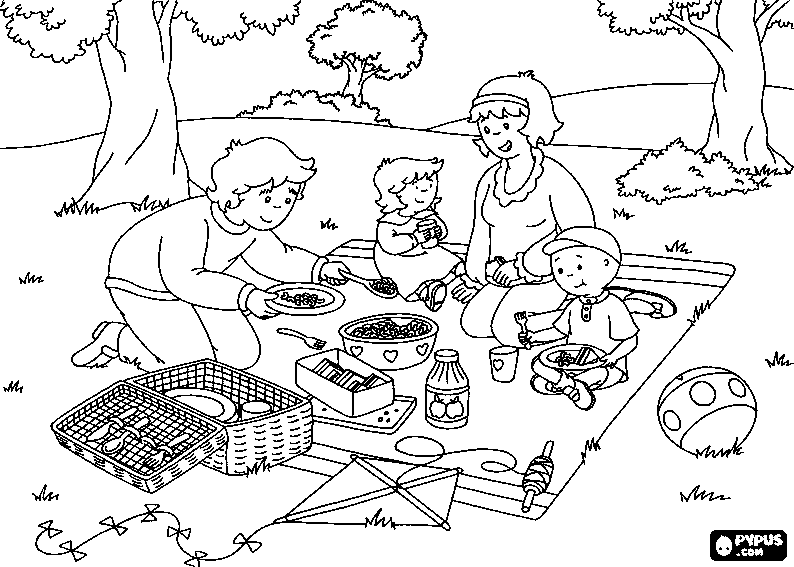 